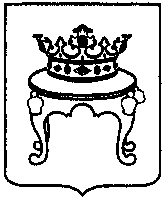 АДМИНИСТРАЦИЯ ГОРОДА ТВЕРИУПРАВЛЕНИЕ ОБРАЗОВАНИЯ170100, г. Тверь, ул. Трехсвятская, 28а_________________________________________________________П Р И К А З04.05. 2023 г.                                                                                              №_469О проведении муниципального флешмоба«Славим мы величие педагога»В соответствии с планом мероприятий, посвященного Году педагога и наставника,  с целью развития кадрового потенциала в образовательных организациях, популяризации педагогической профессии, формирования положительного образа педагога, наставника и их роли в образованииПРИКАЗЫВАЮ:1. Провести в период с 30 апреля по 2 октября 2023 года  муниципальный флешмоб «Славим мы величие педагога».2. Утвердить Положение об муниципальном флешмобе «муниципальный флешмоб «Славим мы величие педагога».3. Утвердить оргкомитет флешмоба в составе:Председатель оргкомитета:Жуковская Н.В. – начальник управления образования Администрации города Твери.Заместитель председателя:Чугункова Т.А. – директор МКУ «ЦРО г.Твери».Члены оргкомитета:Зверькова Л.К., председатель Совета директоров, директор МБОУ СШ № 53;Беляева Т.С, председатель Совета заведующих, заведующий МБДОУ № 2.Байкова М.И. – старший методист МКУ «ЦРО г.Твери»;Сычева О.А. – старший методист МКУ «ЦРО г.Твери».4. Руководителям общеобразовательных организаций:4.1. обеспечить участие обучающихся и педагогических работников в муниципальном флешмобе «Славим мы величие педагога»;4.2. до 15 июня 2023 года включительно на адрес tvermota@mail.ru предоставить заявку и работы участников флешмоба.5. Контроль за исполнением данного приказа возложить на директора МКУ «ЦРО г.Твери» Т.А.Чугункову.Начальникуправления образованияАдминистрации города Твери                                                                           Н.В.Жуковская          Приложение к приказу управления образования Администрации города Твериот «____»______2023 №_____Положение об организации и проведениимуниципального флешмоба «Славим мы величие педагога»1. Общие положения1.1. Настоящее Положение определяет цель, участников, сроки проведения, порядок организации и проведения флешмоба «Славим мы величие педагога» (далее –флешмоб).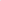 1.2. Флешмоб проводится в рамках мероприятий, посвященных Году педагога и наставника.1.3. Организаторами флешмоба  являются управления образования Администрации города Твери и муниципальное казенное учреждение «Центр развития образования города Твери».1.4. Информация о флешмобе  размещается на сайте управления образования Администрации города Твери, в социальных сетях и в СМИ. 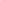 1.5. Участие во флешмобе является добровольным.2. Цель и задачи флешмоба2.1. Цель: флешмоб проводится с целью популяризации педагогической профессии и создания положительного образа педагога в онлайн-пространстве.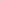 2.2. Задачи флешмоба:- привлечь внимание к профессии Учитель и Педагог;- воздать должное уважение нашим учителям и наставникам;- содействовать формированию положительного образа педагога;- повысить интерес  обучающихся  к педагогике.3. Участники флешмоба3.1. Во флешмобе принимают участие обучающиеся и их родители (законные представители),  педагогические работники образовательных организаций города Твери и коллективы ОО.3.2. Количество участников от одной образовательной организации - не ограничено.3.3. Классные руководители, воспитатели  знакомят родителей (законных представителей) с Положением об открытом муниципальном   флешмобе, собирают и хранят в образовательной организации Подтверждения об ознакомлении и согласия родителей (законных представителей) на обработку персональных данных (Приложение № 2).. 4. Оргкомитет флешмоба4.1. Руководство и методическое обеспечение флешмоба  осуществляет организационный комитет.4.2. Оргкомитет флешмоба  разрабатывает Положение о флешмобе, определяет сроки проведения, формирует список участников, организует подготовку сертификатов.4.3. Состав организационного комитета формируется из числа специалистов управления образования Администрации города Твери, муниципального казенного учреждения «Центр развития образования города Твери», педагогических  работников образовательных организаций.4.5. Состав оргкомитета флешмоба утверждается приказом управления образования Администрации города Твери.5. Сроки и порядок проведения флешмоба5.1. Флешмоб проводится заочно.5.2. Для участия во флешмобе необходимо в период до 15 июня  2023 года включительно на адрес tvermota@mail.ru одним письмо выслать следующие документы:- работу (п.6.1); - заявку участника флешмоба по форме (Приложение к Положению). - согласие на обработку персональных данных хранятся в образовательной организации.5.3. Если от одной общеобразовательной организации для участия во флешмобе предоставляются работы нескольких участников, то заявка  составляется общая. 54. Тема письма «Флешмоб от ОО № ».  6. Требования к работам6.1. Работы участников – это  плакаты, рисунки, выполненные в любой технике, видеоролики (не более 1 минуты), небольшие рассказы (не более 1 страницы),  стихотворения,  коллажи, презентации  (не более 5 слайдов) о своих любимых педагогах и наставниках  (Например: «Учитель про учителя» - фото и небольшой рассказ учителя о своем учителе. «Молодой учитель», «Мудрый учитель», «Разрешите вам признаться…», «Первый учитель», «Мой любимый учитель»   и др.).  6.2. Представленные работы не должны содержать персональных данных участников.7. Подведение итогов флешмоба1. Работы участников флешмоба будут размещены на сайте управления образования Администрации города Твери.2. Все участники флешмоба получат сертификаты.8. Авторские права1. Ответственность за соблюдение авторских прав в конкурсных материалах несет автор или авторский коллектив, представивший данные материалы.2. Посылая заявку на флешмоб, участник автоматически дает право организатору на использование представленного в рамках флешмоба материала (Согласие на обработку персональных данных, приложение № к настоящему Положению).Заявкана участие во флешмобе Название учреждения ________________________________Телефон: _________________________________Е-mail: ____________________________________________Подтверждаем, что участники флешмоба  и их родители (законные представители) ознакомлены с Положением о проведении флешмоба и их родители (законные представители) дают свое согласие на внесение личных данных учащихся в базу городского флешмоба.Подтверждения об ознакомлении и согласия родителей (законных представителей) находятся в образовательном учреждении.«____» _________ 20___ года                    ____________             /__________________/                                                                                             Подпись                     Расшифровка подписиПодтверждение ознакомления родителя (законного представителя)  обучающегося                               с Положением о проведении _______________________________________________________________________________(наименование конкурса, турнира, олимпиады и т.д.)(далее – конкурсное мероприятие)и  согласие на обработку персональных данных своего ребенка (подопечного) в целях его участия в конкурсном мероприятии в 20__-20___ учебном году.   Я,______________________________________________________________________________________, (ФИО родителя или законного представителя полностью)проживающий(ая) по адресу:_____________________________________________________________________,являюсь родителем (законнымпредставите)_____________________________________________                        (ФИО участника конкурсного мероприятия  полностью)подтверждаю ознакомление  с Положением о  проведении конкурсного мероприятия и даю свое согласие организаторам конкурсного мероприятия (Управление образования администрации г.Твери, МКУ «ЦРО г.Твери») на обработку в муниципальном казенном учреждении «Центр развития образования города Твери» (МКУ «ЦРО г.Твери») персональных данных своего ребенка (подопечного), относящихся исключительно к перечисленным категориям персональных данных: фамилия, имя, отчество; пол; дата рождения; гражданство; класс; информация о месте учебы.Я даю согласие на использование персональных данных своего ребенка (подопечного) исключительно в целях формирования базы данных конкурсного мероприятия, а также  даю согласие на хранение данных на электронных и бумажных  носителях.Настоящее согласие предоставляется мной на осуществление действий в отношении персональных данных моего ребенка (подопечного), которые необходимы для достижения указанных выше целей, включая (без ограничения) сбор, систематизацию, накопление, хранение, уточнение (обновление, изменение), использование, передачу третьим лицам для осуществления действий по обмену информацией, обезличивание, блокирование персональных данных, публикацию персональных данных моего ребенка (подопечного), а также его конкурсной работы  с возможностью редакторской обработки и использования в некоммерческих целях: размещение конкурсных материалов для освещения конкурсного мероприятия, демонстрации конкурсных работ, организации выставок, в том числе в информационно-коммуникационной сети «Интернет», буклетах и периодических изданиях, а также осуществление любых иных действий, предусмотренных действующим законодательством Российской Федерации.Я проинформирован, что управление образования администрации г.Твери и муниципальное казенное учреждение «Центр развития образования города Твери»  гарантируют обработку персональных данных моего ребенка (подопечного) в соответствии с действующим законодательством Российской Федерации как неавтоматизированным, так и автоматизированным способами.Данное согласие действует с даты его подписания до достижения целей обработки персональных данных или в течение срока хранения информации.Данное согласие может быть отозвано в любой момент по моему  письменному заявлению. Я подтверждаю, что, давая такое согласие, я действую по собственной воле и в интересах своего ребенка (подопечного).                                                                                                                                                                                                                                                                                                                                                         «____» _________ 20___ года                                  ____________             /__________________/                                                                                             Подпись                     Расшифровка подписи№ ООФИО участника полностью Класс, группа (для ДОУ) , преподаваемый предмет (для учителей)Тема работы